КЗО « Дніпропетровський навчально- реабілітаційний центр № 1» ДОР»«Жінко, ти завжди велична!»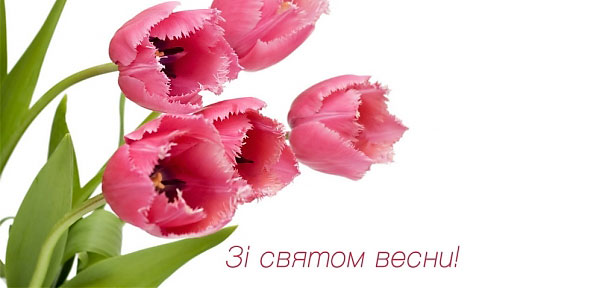                                                                 Відповідальні: Івахненко Є.В.                                                                                           Мошура Л.В.м. ДніпроВедучий 1: Навесні є днина - дуже гарне свято, В день цей слів хороших прозвучить багато.Ось і ми сьогодні раді вас вітатиІ усім здоров'я і миру побажати.Ведучий 2: 8 березня. Саме в цей день людствовшановує жінку, жінку-матір, жінку-світоч, жінку- трудівницю, жінку-берегиню життя на землі.Ведучий 3: Коли настає весна і на вулицях з’являються перші весняні квіти, в кожному домі,в селі і в місті відзначається велике свято – Міжнародний день — 8 березня,Ведучий 1: Ось і сьогодні ми зібралися на свято – свято весни, свято кохання. Ми вітаємо жінок, наших мам, - бабусь, сестер, наших любих дівчат, наших вчителів. Всіх кого ми знаємо і не знаємо.Всіх хто живе поруч з нами і далеко від нас.Ведучий 2: Низький уклін Вам, дорогі жінки, милі мами і бабусі. Хай  буде на Землі довіку прославлена в пісні Ваша материнська любов.Ведучий 1:Жінки! Сьогодні ваше свято! І на зорі, ще в ранній час. Йде славний березень вітати . Живими пролісками вас. Ведучий 2:Несе надії вам святкові, Мов повів радісний весни. За вашу вірність у любові, Що не згаса до сивини!Ведучий 2:Іде він молодо і дзвінко,Світ осяває у цвіту. Сердечне вам спасибі, жінко,За щедру вашу доброту!Ведучий 3:За колискову ніжну казку.Що зачаровує дітей.За щиру усмішку і ласку.З якими йдете до людей.(пісня)Ведучий 2:  Недарма, мабуть, святкуємо мижіночий день саме навесні. Весна.., Лагідна, загадкова, тендітна. Ми так чекаємо її завжди, але приходить вона раптово, бурхливо, змінюючи все навкруги, пробуджуючи природу і наші почуття.У черешневий цвіт тебе вдягли роки,Моя матусенько, моя голубко мила,І на чолі поорані стежки,Й на личку доля слід свій залишила. В очах твоїх - небесна голубіньІ доброти у них безмежне море,Хоч дарувала доленька тобіСтрумочок радості і ріки горя.В своєму серці не тримаєш зла,Воно любов'ю, ласкою рясніє.Не раз ти скривджена в житті була,Та кривду нам завжди прощати вмієш.Моя матусенько, голубонько моя.Натруджені та ніжні твої рукиЩо не згубили доброти й тепла,Дай Бог щоб пестили вони ще своїх внуків.Так день за днем у даль злетять роки,І нас той черешневий цвіт припаде, Але не припорошить  час мої рядки,Так, як з роками мати не зів’яне. Вкраїна-мати, Мати пресвятаІ мати, що усім нам світ дарує,-У слові цьому ласка й доброта,Любов і ніжність, і життя вирує.(пісня) «Мама»Ведучий 2. Тож наше свято ми присвячуємо жіночності, присвячуємо найдорожчим людям на землі - мамам! Шановні наші мами, бабусі, дівчата! Щиро вітаємо Вас зі святом весни, з днем 8 Березня! Зичимо здоров’я щоб були у настрої кожної днини.(Пісня)Учениця. Є в мене найкраща у світі матуся,За неї до тебе. Пречиста, молюся,Молюся устами, молюся серденьком До тебе, небесна, Ісусова ненько.Благаю у тебе, щирими словами Опіки та ласки для любої мами.Пошли їй не скарби, а щастя і долю,Щоб дні їй минали без смутку, без болю Рятуй від недуги матусеньку милу,Даруй їй здоров’я, рукам подай силу,Щоб вивела діток у світ і у люди.Щоб нами раділи, пишалися всюди.За це я складаю в молитві долоні,До тебе, Царице, на сонячнім троні!УченицяМоя матуся схожа на весну, 	Красива, наче сонце світанкове.Люблю я усмішку веселу і ясну І кожне слово щире й загадкове .Та ніжну ласку, що у тих словах,І дотик рук, обійми-поцілунки.Та доброту, що ллється у піснях.Усе це – долі щедрі подарунки.УченьЗа бабусю замовити хочу словечко,Доброта в ній - не мас меж. Добре и щире в бабусі моєї сердечкоІ душа в неї світла теж.Вона внукам дарує сердечність і ласку Її щедрість не знає кінця!Вона завжди розкаже легенду чи казкуІ любов'ю зігріє серця.(Пісня про бабусю).1.Жінку-вчителя ми щиро вітаємо,Найкращі побажання в цей день надсилаємо.Низенько вклоняємось й просимо в долі,Щоб щастя послала й здоров’я доволі.2.Спасибі вам, що живете на світі.За добре серце, за очі привітні,За руки, такі роботящі й невтомні,За душу чутливу, що завжди пригорне.3.Нехай душа у вас ніколи не старіє.На білій скатертині будуть хліб і сіль.Своїм теплом вас завжди сонце гріє, Слова подяки линуть звідусіль.4.У кожній справі хай щастить,Вік буде щедрий, як калинове        суцвіттяБагато років в злагоді прожить,Тож щастя вам і довголіття.5.Щасливих днів бажаємо й років,І щоб добробут злагодою цвівЩоби здоров’я джерелом іскрилось,Щоб йти у школу вам завжди хотілось.	6.Хай на життєвій довгій нивіЗросте зерно достатку і добра,Щоб ви були здорові і щасливі,Щоб доля тільки світлоюбула.7.Хай пливе щасливо ваш життєвий човенІ минає легко береги круті.І любов’ю буде хай завжди він повен – Це найголовніше у людськім житті.(пісня)1.Знаєм ми уже давноЗ уроків у школі:Чи подія, чи кіно,Чи робота в полі,(В тому свій магічний знак,Історична гілка).Це не станеться ніякБез участі жінки.2.А у нас у рідній школіСвоя теж картинка:Тут по всьому зразу видно –Жінка теж людина.Директор скаже, не змовчить Хай усі почуютьНавчання процес кипитьБо жінки працюють.3.Вчителі наші чудові,Старші й молоденькі,Щоб були ви всі здорові, Милі і гарненькі.Щоб вам легко уставати Кожен день раненько.Щоб і вдома все встигати, Ви ж бо в нас жвавенькі.4.Класоводи як нянька,Діток доглядають.Про своїх маленьких учнівВсе на світі знають.Ці невтомні трударіСили не жаліють.Для доброту дітейПрацювати вміють.5.Жінка – вчитель на роботіЛюдина шановна.Кожен день вона в турботі,Добра, щира, скромна.Ставить в приклад керівництво:Треба так робити!Щоб в житті чогось добитись,Працю треба любити.(пісня).1.В першому центрі – жіночий квітник,В ньому супер-посада: « Люкс-робіник»!Вгадали, кого нам всім час привітати ?Про вихователів треба згадати!2.Вони , наче мами, до нас небайдужі:Навчать, допоможуть закриють від стужі:За це ми їх ніжно і щиро кохаємо,Зі святом від серця наразі вітаємо!!!3.Школа - об’єкт стратегічний Про це завгосп знає.Вона стан її технічний Щодень провіряє.Із її благословення Котел воду гріє В її міні володінняхПорядок лиш діє,4. Є у школі тепле місце - про це усі знають...Там охайні кухарі обідом вгощають. У плити вони чарують,Кажуть діти: «Смачно».Перше й друге приготуютьІ компот в додачу.5.Ще славних жінок в нашій школі багато,Про всіх нам сьогодні потрібно сказати.Тож хай і технічки із нами святкують.Вони за порядком у школі слідкують.Вони наче бджілки, жінки - трудівниці.В школі гарно, чисто, наче у світлиці.6.Хай всіх майбуття буде гарним і світлим,І роки любистком пахучим цвітуть.Земних для вас радощів, щастя до віку,Нехай же вас люблять, шанують і ждуть.(пісня)1.Бажаєм здоров’я з дзвінкої криниці,Хліба запашного з української пшениці.Нехай вам у світі щасливо живеться,Нехай лиш добро і достаток ведеться.Хай щастя і радість заходять до хати,Хай доля дарує ще років багато.2.Хай довго всміхається сонце та небо,Хай Бог береже вас завжди і весь час.А іншого щастя людині не треба:Живіть, наші рідні, із нами й для нас.3.Нехай буде серце завжди молоде, По стежці життя хай вас віра веде. Бажаємо щастя, здоров’я, добра, Затишку родинного, любові й тепла.4.Куди б не вів життєвий шлях,Хай лиш до щастя доля повертаєІ кожна мить, неначе птах,Крилом любові й ласки вас торкає.5.Нехай вас щастя, як дощ, обливає,Нехай радість рікою тече.Щедроти Господь вам нехай посилає,І Матінка Божа вас всіх береже.6.Щастя вам, рідні, у будні і свята.Лише дні погожі заходять хай в хатуХай будуть із вами здоров’я і сила,А вдача хай буде багата й щаслива.7.Бажаємо спокою й миру в родині,Щоб щастя всміхалось при кожній годині.Тепла і поваги – від добрих людей,Любові і шани – від рідних, дітейЧаша здоров’я нехай не мліє,Збуваються всі заповітні мрії.(Танок «Калина»)